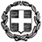     Μαρούσι,  4 - 9 - 2017     Δελτίο ΤύπουΗλεκτρονική εγγραφή επιτυχόντων στην Τριτοβάθμια εκπαίδευσηΑπό το Υπουργείο Παιδείας, Έρευνας και Θρησκευμάτων ανακοινώνεται ότι η εγγραφή των επιτυχόντων των Πανελλαδικών Εξετάσεων έτους 2017 στις Σχολές και τα Τμήματα της Τριτοβάθμιας Εκπαίδευσης θα πραγματοποιηθεί κατά το διάστημα από Τρίτη 5 έως και Πέμπτη 14  Σεπτεμβρίου 2017. Για την εγγραφή των επιτυχόντων θα λειτουργήσει και φέτος το σύστημα της υποχρεωτικής ηλεκτρονικής εγγραφής χωρίς την αναγκαιότητα κατάθεσης δικαιολογητικών και χωρίς να απαιτείται η μετάβαση των επιτυχόντων στις Σχολές και τα Τμήματα επιτυχίας τους. Με τον τρόπο αυτό οι επιτυχόντες δεν επιβαρύνονται με το πρόσθετο κόστος της μετακίνησης για την εγγραφή τους και με την επιπλέον διαδικασία της συλλογής και αποστολής δικαιολογητικών. Η διαδικασία εγγραφής στην Τριτοβάθμια Εκπαίδευση θα πραγματοποιείται κατά το ανωτέρω διάστημα με αίτηση των επιτυχόντων για τη Σχολή ή το Τμήμα επιτυχίας τους μέσω ηλεκτρονικής εφαρμογής του Υπουργείου Παιδείας στην ηλεκτρονική διεύθυνση https://eregister.it.minedu.gov.gr, εισάγοντας τον ίδιο κωδικό πρόσβασης (password) που χρησιμοποίησαν για την εισαγωγή τους στην ηλεκτρονική εφαρμογή του Μηχανογραφικού Δελτίου. Η εφαρμογή θα βρίσκεται σε λειτουργία από την Τρίτη 5 Σεπτεμβρίου, μετά τις 10:00 πμ.Για την πρόσβαση στην ηλεκτρονική εφαρμογή οι σχολικές μονάδες θα παρέχουν υποστήριξη στους επιτυχόντες όσον αφορά τους κωδικούς πρόσβασης, ενώ μετά την είσοδο στην εφαρμογή θα υπάρχει διαθέσιμο αναλυτικό εγχειρίδιο χρήσης για τη διευκόλυνσή τους. Μέσα από την ηλεκτρονική εφαρμογή οι επιτυχόντες, στην περίπτωση που έχουν εγγραφεί από προηγούμενο έτος σε Σχολή ή Τμήμα της Τριτοβάθμιας Εκπαίδευσης, θα δηλώνουν τη Σχολή ή το Τμήμα στο οποίο είναι ήδη εγγεγραμμένοι και θα αιτούνται ταυτόχρονα τη διαγραφή τους, προκειμένου να ολοκληρωθεί η εγγραφή στη νέα Σχολή ή στο νέο Τμήμα. Η αίτηση εγγραφής των επιτυχόντων μέσω της ηλεκτρονικής εφαρμογής του Υπουργείου Παιδείας ενέχει χαρακτήρα Υπεύθυνης Δήλωσης. Οι επιτυχόντες μετά την είσοδο στην εφαρμογή θα καλούνται να συμπληρώσουν τον Αριθμό Μητρώου Κοινωνικής Ασφάλισής τους (ΑΜΚΑ), ο οποίος θα επιβεβαιώνεται μέσω διαλειτουργικότητας με το Εθνικό Μητρώο ΑΜΚΑ. Αν τα ατομικά στοιχεία που εμφανίζονται προσυμπληρωμένα στην εφαρμογή στο  πλαίσιο με τίτλο  «Προσωπικά Στοιχεία Επιτυχόντα (Εθνικό Μητρώο ΑΜΚΑ)», δεν συμφωνούν με τα στοιχεία της αστυνομικής ταυτότητας ή του διαβατηρίου, τότε οι επιτυχόντες πρέπει να προβούν στην άμεση διόρθωση και ενημέρωση των λανθασμένων στοιχείων τους στα συστήματα του Εθνικού Μητρώου ΑΜΚΑ, μέσω σχετικής αίτησης σε οποιοδήποτε ΚΕΠ. Δεν θα προβούν σε διορθώσεις για τα στοιχεία που εμφανίζονται προσυμπληρωμένα στο πλαίσιο με τίτλο «Στοιχεία Πανελλαδικών Εξετάσεων». Ο επιτυχών, αφού ελέγξει την ορθότητα των προβαλλόμενων τροποποιημένων στοιχείων, θα πρέπει να ολοκληρώσει την ηλεκτρονική εγγραφή του εντός της προβλεπόμενης προθεσμίας.Οι εγγραφέντες για να έχουν πρόσβαση στις ακαδημαϊκές υπηρεσίες της κάθε Σχολής και Τμήματος, θα πρέπει να επιδείξουν στη Γραμματεία του Τμήματος ή της Σχολής αστυνομική ταυτότητα ή διαβατήριο, προκειμένου να γίνει η ταυτοπροσωπία τους. Σε κάθε περίπτωση, η Γραμματεία δύναται να ζητήσει συμπληρωματικά δικαιολογητικά από τους εγγραφέντες.Για τις Στρατιωτικές Σχολές, τις Αστυνομικές Σχολές, τις Σχολές της Πυροσβεστικής Ακαδημίας, τις Ακαδημίες του Εμπορικού Ναυτικού και τις Ανώτερες Σχολές Τουριστικής Εκπαίδευσης, η προθεσμία και η διαδικασία εγγραφής των επιτυχόντων θα καθοριστεί και θα πραγματοποιηθεί από τα αρμόδια Υπουργεία.Επισημαίνεται ότι όλες οι ανωτέρω διαδικασίες εγγραφής ολοκληρώνονται είτε από τους ίδιους τους επιτυχόντες ή από νομίμως εξουσιοδοτημένο από αυτούς πρόσωπο.